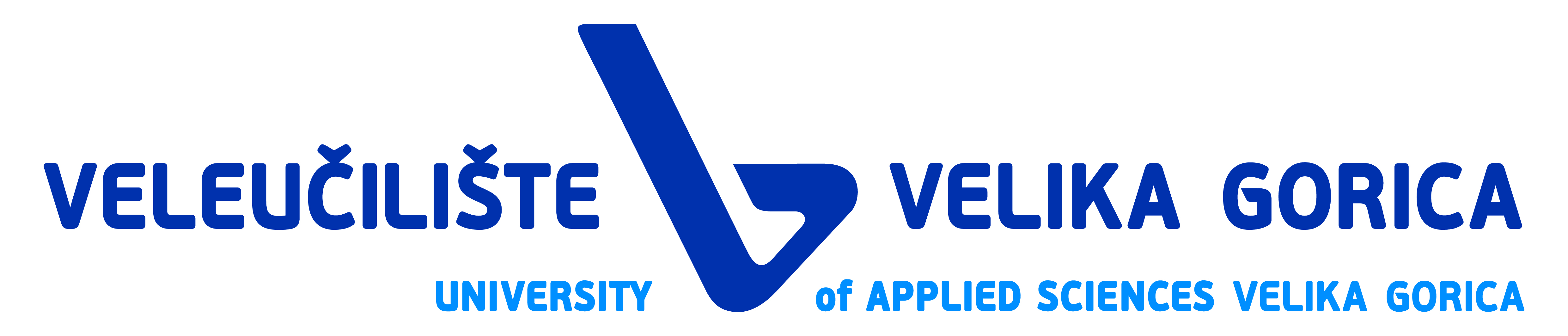 Veleučilište Velika Gorica objavljujeNATJEČAJza popunjavanje radnog mjesta:1 izvršitelj/ica za radno mjesto Savjetnik za kadrovske i opće poslove, na određeno vrijeme od jedne godine s mogućnošću produživanja ugovora na neodređeno (40 sati tjedno).Opis radnog mjesta:Skrbi o provođenju zakona o radu i drugih propisa iz područja radnih odnosa u Veleučilištu; samostalno obavlja sve kadrovske poslove nastavnog i nenastavnog osoblja; obavlja sve poslove statističke i informatičke analize i evidencije, te planiranja kadrova iz tog područja; sudjeluje u radu stručnih tijela Veleučilišta u tom području; izrađuje ugovore o radu; obavlja poslove zdravstvenog i mirovinskog osiguranja nastavnog i nenastavnog osoblja; sudjeluje pri izradi planova i izrađuje odluke/rješenja iz područja radnih odnosa i korištenju godišnjeg odmora; daje podatke kod odlaska zaposlenika u mirovinu, kao i ostale podatke u svezi s pravima iz zdravstvenog i mirovinsko - invalidskog osiguranja; skrbi o ažurnom vođenju evidencije zaposlenika Veleučilišta; izrađuje plan školovanja i ugovore o školovanju; dostavlja potrebne kadrovske podatke za obračun plaća Odsjeku za knjigovodstvo i računovodstvo; savjetuje pročelnika i dekana iz područja kadrovskih poslova;obavlja i druge poslove iz tog područja po nalogu nadležnog rukovoditelja. Za svoj rad odgovara pročelniku odjela za marketing, kadrovske i opće poslove.Uvjeti:VSS - najmanje stručni diplomski studijpoznavanje propisa iz područja radnog pravaiskustvo na obavljanju sličnih poslova od minimalno jedne godinepoznavanje MS Office alataizražena preciznost i dobro razvijene komunikacijske vještinesklonost radu u timu i fleksibilnostodgovornost i želja za usvajanjem novih znanja i vještina.Uz prijavu na natječaj potrebno je priložiti sljedeće dokaze u izvorniku ili preslici, kojima kandidati dokazuju da ispunjavaju formalne uvjete natječaja:životopismotivacijsko pismodokaz o stečenoj stručnoj spremi (svjedodžba, diploma)dokaz o radnom iskustvu (ugovor o radu ili rješenje o rasporedu ili potvrda poslodavca o radnom iskustvu na odgovarajućim poslovima ili druga odgovarajuća potvrda ili ugovor, iz kojih je vidljivo na kojim poslovima i u kojem razdoblju je kandidat radio)uvjerenje o državljanstvuelektronički zapis Hrvatskog zavoda za mirovinsko osiguranje s podacima iz matične evidencije.Prijave na natječaj dostavljaju se isključivo putem e-prijave na natječaj na portalu MojPosao.hr, link: http://www.moj-posao.net/Posao/309908/Savjetnik-za-kadrovske-i-opce-poslove-mz/Rok za dostavu prijava je 14 dana od dana objave Natječaja.Veleučilište Velika Gorica